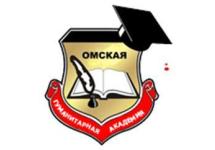 МЕТОДИЧЕСКИЕ УКАЗАНИЯ ПО ОРГАНИЗАЦИИ ПРАКТИЧЕСКОЙ ПОДГОТОВКИУЧЕБНАЯ (ПРЕДМЕТНО-СОДЕРЖАТЕЛЬНАЯ) ПРАКТИКАК.М.02.03 (У)Бакалавриат по направлению подготовки 44.03.03 Специальное (дефектологическое) образованиеНаправленность (профиль) программы: «Логопедия (начальное образование детей с нарушениями речи)»Омск, 2021Составитель:доцент кафедры Педагогики, психологии и социальной работы, к.п.н.  Т.С. Котлярова     Рекомендованы решением кафедры педагогики, психологии и социальной работыПротокол от  30 .08. 2021 г.  № 1Зав. кафедрой  д.п.н., профессор Е.В. Лопанова Методические указания предназначены для организации практической подготовки обучающихся по направлению подготовки 44.03.03 «Специальное (дефектологическое) образование» в рамках прохождения обучающимися учебной  практики  (предметно-содержательной) СОДЕРЖАНИЕ1. Общие положения2. Цели и задачи учебной  практики  (предметно-содержательной)3. Формы и способы проведения учебной практики(предметно-содержательной)4. Организация учебной  практики  (предметно-содержательной)5. Содержание учебной  практики  (предметно-содержательной)6. Требования к оформлению отчета по  учебной практике.(предметно-содержательной)Приложения1. Общие положенияУчебная  практика  (предметно-содержательная) (далее – учебная практика, практика, предметно-содержательная практика) является компонентом образовательной программы, предусмотренным учебным планом (пункт 22 статьи 2 Федерального закона N 273-ФЗ), является обязательным разделом ОПОП ВО по направлению подготовки 44.03.03 Специальное (дефектологическое) образование, направленность  (профиль) программы «Логопедия (начальное образование детей с нарушениями речи)», проводится в соответствии с ФГОС ВО, графиком учебного процесса, учебным планом. Учебная практика К.М.02.03 (У) относится к Блоку 2 «Практики» учебного плана. Раздел образовательной программы «Практика» реализуется в рамках   осуществления практической подготовки обучающихся. Практическая подготовка – это форма организации образовательной деятельности при освоении образовательной программы в условиях выполнения обучающимися определенных видов работ, связанных с будущей профессиональной деятельностью и направленных на формирование, закрепление, развитие практических навыков и компетенций по профилю «Логопедия (начальное образование детей с нарушениями речи)» (пункт 24 статьи 2 Федерального закона N 273-ФЗ). Методические указания составлены в соответствии с:Федеральным законом  N 273-ФЗ - Федеральный закон от 29 декабря 2012 года N 273-ФЗ «Об образовании в Российской Федерации»; Федеральным законом  N 403-ФЗ - Федеральный закон от 2 декабря 2019 г. N 403-ФЗ «О внесении изменений в Федеральный закон «Об образовании в Российской Федерации» и отдельные законодательные акты Российской Федерации»; Приказом N 885/390, соответственно - Положением о практической подготовке обучающихся, утвержденным  приказом Министерства науки и высшего образования Российской Федерации и Министерства просвещения Российской Федерации от 5 августа 2020 г. N 885/390 (зарегистрированным  Министерством юстиции Российской Федерации 11 сентября 2020 г., регистрационный N 59778).Положением о практической подготовке обучающихся, осваивающих основные образовательные программы высшего образования – программы бакалавриата, программы магистратуры в ЧУОО ВО «Омская гуманитарная академия» (одобренным  на заседании Студенческого совета протокол № 2 от 28.09.2020 г, одобренным решением Ученого совета ЧУОО ВО «ОмГА» протокол № 2 от 28.09.2020 года, утвержденным  Председателем Ученого совета пр.№ 122 от 28.09.2020 г).  2. Цели и задачи учебной практики (предметно-содержательной)Согласно Учебному плану направления подготовки 44.03.03 Специальное (дефектологическое) образование, направленность  (профиль) программы «Логопедия (начальное образование детей с нарушениями речи)» реализация учебной практики может осуществляться непрерывно либо путем чередования с реализацией иных компонентов образовательной программы в соответствии с календарным учебным графиком и учебным планом.Учебная предметно-содержательная практика К.М.02.03 (У) входит в модуль «Клинические основы дефектологии»  К.М.02 и базируется на изучении следующих дисциплин:Невропатология,Психопатология с клиникой интеллектуальных нарушений.Учебная практика (предметно-содержательная) реализуется в 3 семестре, общая трудоемкость 3 з.е. (2 недели). Программа учебной практики предусматривает ознакомление обучающихся с документацией, специальной литературой по дисциплинам модуля, работу в библиотеке, работу с интернет-источниками.Учебная практика (предметно-содержательная) направлена на закрепление и углубление теоретической подготовки обучающихся в области клинических основ специальной педагогики.  Учебная практика ориентирована развитие способности к анализу результатов медико-психологического обследования лиц с ОВЗ, формирование практической готовности использовать полученные знания различных (клинико-педагогических) классификаций нарушений в развитии в коррекционно-педагогической деятельности с лицами с ограниченными возможностями здоровья. Основные виды работ обучающихся во время практики: анализ и обобщение научно-методической литературы; анализ историй болезни, заключений ПМПК; составление анамнеза на конкретного ребенка. Практика является средством развития педагогического мышления, творческого отношения к профессиональной деятельности, проверки их теоретической подготовки, формирования адекватного отношения к лицам с проблемами в развитии, а также профессионально-значимых личностных качеств будущих специалистов.Целью учебной практики является – содействие становлению профессиональной компетентности будущего учителя-логопеда через формирование целостного представления о современных подходах в образовании лиц с ОВЗ и инвалидностью на основе изучения клинических и медико-биологических основ дефектологии.К задачам практики относятся:- формирование способности осуществлять педагогическую деятельность на основе специальных научных знаний;- формирование способности дифференцированно использовать в коррекционно-развивающем процессе современные методики и технологии с учетом особенностей развития обучающихся с ОВЗ.3. Формы и способы проведения учебной практики (предметно-содержательной)Практику  обучающиеся проходят в организации, осуществляющей деятельность по направленности (профилю) программы, в том числе в структурном подразделении профильной организации, предназначенном для проведения практической подготовки, на основании договора о практической подготовке. Обучающиеся, совмещающие обучение с трудовой деятельностью, вправе проходить практику по месту трудовой деятельности, на основании договора, заключаемого между Академией и профильной организацией в случаях, если профессиональная деятельность, осуществляемая ими, соответствует требованиям к содержанию практической подготовки. В процессе прохождения учебной практики обучающиеся находятся на рабочих местах и выполняют часть обязанностей штатных работников, как внештатные работники, а при наличии вакансии практикант может быть зачислен на штатную должность с выплатой заработной платы. Зачисление обучающегося на штатные должности не освобождает их от выполнения программы практики.Учебная практика (предметно-содержательная) организуется на базе омской гуманитарной академии. Для лиц с ограниченными возможностями здоровья при реализации учебной практики должны учитываться  состояние здоровья и требования по доступности мест прохождения практики и аудиторий для получения консультаций у руководителя. Академия и профильная организация должны соответствовать условиям организации обучения обучающихся с ограниченными возможностями здоровья, определяющегося адаптированной образовательной программой, а для инвалидов также в соответствии с индивидуальной программой реабилитации инвалида. Под специальными условиями для обучающимися с ограниченными возможностями здоровья и инвалидов понимаются условия, включающие в себя использование специальных образовательных программ и методов обучения и воспитания, специальных учебников, учебных пособий и дидактических материалов, специальных технических средств обучения коллективного и индивидуального пользования, предоставление услуг ассистента (помощника), оказывающего обучающимся необходимую техническую помощь, проведение групповых и индивидуальных коррекционных занятий, обеспечение доступа к зданиям организаций и другие условия, без которых невозможно или затруднено освоение образовательных программ обучающимися с ограниченными возможностями здоровья и инвалидов.4. Организация учебной практики (предметно-содержательной)Общее руководство практикой осуществляет Омская гуманитарная академия:устанавливает календарные графики программы реализации учебной практики;осуществляет контроль за организацией и проведением практики, соблюдением её сроков и сроков отчетности по результатам ее прохождения.Методическое руководство практикой осуществляет кафедра педагогики, психологии и социальной работы. Перед организацией  практики обучающийся проходит инструктаж по технике безопасности, знакомится с программой практики, изучает методические рекомендации,  рекомендуемую справочную и специальную литературу, консультируется  у руководителя практики ОмГА.Обязанности кафедры педагогики, психологии и социальной работы, ответственной за организацию учебной практики (выпускающей кафедры):  - назначение руководителей практики из числа педагогических работников; -  подготовка приказа о практике; -  согласование программы практики с профильными организациями; - методическое руководство, а также проведение конференции по разъяснению целей, содержания, порядка и контроля учебной практики. Руководитель практики от ОмГА:составляет рабочий график (план) проведения практики; разрабатывает при необходимости  индивидуальные задания для обучающихся, выполняемые в период практики;осуществляет контроль за соблюдением сроков проведения практики и соответствием ее содержания требованиям;оценивает результаты прохождения практики.Функции руководителя учебной (предметно-содержательной)  практики от Омской гуманитарной академии и от профильной организации  возлагаются на преподавателей кафедры педагогики, психологии и социальной работы. Квалификация руководителей практики соответствует квалификационным характеристикам, установленным согласно Приказу Министерства труда и социальной защиты РФ «Об утверждении профессионального стандарта «Педагог (педагогическая деятельность в сфере дошкольного, начального общего, основного общего, среднего общего образования) (воспитатель, учитель)» от 18.10.2013 № 544н.Руководитель практики от профильной организации:согласовывает индивидуальные задания, содержание и планируемые результаты практики;обеспечивает обучающимся безопасные условия прохождения практики, отвечающие санитарным правилам и требованиям охраны труда;контролирует соблюдение трудовой и производственной дисциплины практикантами, контролирует ведение дневников практики.По итогам практики руководитель от профильной организации готовит отзыв- характеристику. Данный отзыв прилагается к отчету о практике . Отзыв руководителя практики может отражать следующие моменты. Характеристика обучающегося как специалиста, овладевшего определенным набором компетенций; способность к организаторской и управленческой деятельности, к творческому мышлению, инициативность и дисциплинированность, направления дальнейшего совершенствования, недостатки и пробелы в подготовке магистранта. Дается оценка выполнения практикантом заданий практики,  оценка уровня освоения компетенций.Во время прохождения практики необходимо подготовить письменный отчёт по практике, содержащий  исследующие документы:  - титульный лист; - заявление на практику; - задание на практику; - совместный план-график; - дневник практики;-  договор о практической подготовке студента; - отзыв-характеристику от руководителя профильной организации;  -подробный отчет по выполнению индивидуального задания на практику Отчет по практике, содержащий подробные данные по выполнению индивидуального задания и соответствующий требованиям по оформлению, следует сдать руководителю и защитить.Подведение итогов прохождения учебной  практики  (предметно-содержательной)Срок сдачи отчета по практике на кафедру педагогики, психологи и социальной работы  устанавливается в соответствии с учебным планом и графиком учебного процесса. Критерии оценивания отчета по практике:а) полнота и качество выполнения требований, предусмотренных программой практики;б) умение профессионально и грамотно отвечать на заданные вопросы;в) дисциплинированность и исполнительность обучающегося во время практики;г) характеристика результативности выполнения заданий студентом, прописанная в отзыве руководителя от профильной организации. Требования, предъявляемые к отчету по практике:выполнение программы практики, соответствие разделов отчета разделам программы;самостоятельность обучающегося при подготовке отчета;соответствие заголовков и содержания разделов  требованиям, указанным  в данных методических рекомендациях;выполнение индивидуального задания, согласованного с научным руководителем;соблюдение требований к оформлению отчета и дневника практики;полные и четкие ответы на вопросы при защите отчета.Формой оценивания  учебной (предметно-содержательной)  практики является зачет.  Для получения оценки «зачтено» необходимо продемонстрировать высокий, средний или допустимый  уровень по всем требованиям, предъявляемым к содержанию и оформлению отчета и его защите, правильно и полно ответить на вопросы.  «Не зачтено» оценивается уровень «ниже допустимого» как минимум по одному требованию, предъявляемому к содержанию и оформлению отчета и его защите. Положительная оценка по результатам защиты отчёта вносится в ведомость и зачетную книжку студента.Обучающиеся, по уважительной или неуважительной причине не выполнившие программу практики, не защитившие отчет по практике в установленный срок или получившие неудовлетворительную оценку при защите отчета, получают академическую задолженность, ликвидация которой документально оформляется и осуществляется в установленном порядке. 5. Содержание учебной практики (предметно-содержательной)По прибытии на место практики обучающийся должен в первую очередь пройти инструктаж по технике безопасности  (отражается в дневнике практики первым пунктом и в совместном графике (Приложение 6).Разделы предоставляемого руководителю практики отчета соответствуют заданиям  практики.В соответствии с учебным планом учебная практика (предметно-содержательная) включает следующие разделы:Составить перечень обязательной документации по организации деятельности психолого-медико-педагогического консилиума (ПМПк) На основании анализа методических рекомендаций, представленных в литературных и (или) интернет-источниках, составить список документов на ПМПк с указанием названия конкретных приказов, административной документации, образцов журналов для записи детей, образцов протоколов заседаний, заключений специалистов. Результат:  перечень обязательной документации по организации психолого-методико-педагогического консилиума (ПМПк).Составить заключение логопеда для представления ребенка на ПМПк. На основе анализа интернет-источников составить заключение логопеда для представления ребенка на ПМПк (возраст ребенка, диагноз – на усмотрение студента). Образец для составления харатеристики представлен в приложении 8. Результат: заключение логопеда для представления ребенка на ПМПкЗаполнить анамнез на конкретного ребенка.По схеме из приложение 9 собрать и заполнить анамнез на ребенка для представления данных на ПМПк (возраст ребенка, диагноз и проч.– на усмотрение студента). Результат: анамнез на конкретного ребенка.Примерное содержание отчета6.  Требования к оформлению отчета об учебной практике (предметно-содержательной)Каждая письменная работа должна быть набрана в текстовом редакторе (с включением таблиц и иллюстраций непосредственно в текст работы) и сохранена в формате .doc в виде одного файла (начиная с титульного листа и заканчивая последней страницей). Формат страницы – А4.Текст письменной работы следует набирать, соблюдая следующие размеры полей: правое – 10 мм, верхнее и нижнее – 20 мм, левое – 30 мм. Тип шрифта: Times New Roman, размер: 14 pt (пунктов) (на рисунках и в таблицах допускается применение более мелкого размера шрифта, но не менее 10 pt). Текст печатается через полтора интервала, красная строка – 1,25 см. Цвет шрифта должен быть черным, необходимо соблюдать равномерную плотность, контрастность и четкость изображения по всей работе. Полужирный шрифт, курсив и подчеркнутый шрифт не применяются.Выравнивание текста - по ширине. Выравнивание таблиц и рисунков – по центру.Расстановка переносов - автоматическая.Каждая страница текста, включая иллюстрации и приложения, нумеруется арабскими цифрами по порядку без пропусков и повторений. Титульный лист включается в общее количество страниц, но номер страницы на нем не проставляется. Номера страниц проставляются в центре нижней части листа (нижнего колонтитула) без точки. Опечатки, описки,  исправления, повреждения листов работы, помарки и следы не полностью удаленного прежнего текста (графики) не допускаются.   Наименования разделов и подразделов (заголовки) начинаются с заглавной буквы того же размера и располагаются по центру. В конце заголовка точка не ставятся, не допускаются переносы слов в заголовках. Текст следует через интервал после заголовка.Разделы должны иметь порядковые номера в пределах всего документа, обозначенные арабскими цифрами без точки. Подразделы должны иметь нумерацию в пределах каждого раздела. Номер подраздела состоит из номеров раздела и подраздела, разделенных точкой. В конце номера подраздела точка не ставится. Разделы, как и подразделы, могут состоять из одного или нескольких пунктов. Каждый раздел должен начинаться с новой страницы. Подразделы следуют друг за другом без вынесения нового подраздела на новую страницу. Не допускается начинать новый подраздел внизу страницы, если после заголовка подраздела на странице остается менее четырех строк основного текста. В этом случае подраздел необходимо начать с новой страницы.Если документ не имеет подразделов, то нумерация пунктов в нем должна быть в пределах каждого раздела, и номер пункта должен состоять из номеров раздела и пункта, разделенных точкой. В конце номера пункта точка не ставится, например:1 Типы и основные размерыЕсли документ имеет подразделы, то нумерация пунктов должна быть в пределах подраздела и номер пункта должен состоять из номеров раздела, подраздела и пункта, разделенных точками, например:3 Методы испытаний3.1 Аппараты, материалы и реактивы3.2 Подготовка к испытаниюВнутри пунктов или подпунктов могут быть приведены перечисления. Перед каждой позицией перечисления ставится дефис или, при необходимости ссылки в тексте документа на одно из перечислений, строчная буква, после которой ставится скобка. Для дальнейшей детализации перечислений необходимо использовать арабские цифры, после которых ставится скобка, а запись производится с абзацного отступа, например:а) текст
б) текст
1) текст
2) текст
в) текст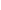 Каждый пункт, подпункт и перечисление записывают с абзацного отступа.В тексте документа не допускается:- применять обороты разговорной речи, техницизмы, профессионализмы;- применять для одного и того же понятия различные научно-технические термины, близкие по смыслу (синонимы), а также иностранные слова и термины при наличии равнозначных слов и терминов в русском языке;- применять произвольные словообразования;- применять сокращения слов, кроме установленных правилами русской орфографии, соответствующими государственными стандартами;- сокращать обозначения единиц физических величин, если они употребляются без цифр, за исключением единиц физических величин в головках и боковиках таблиц и в расшифровках буквенных обозначений, входящих в формулы и рисунки.В тексте документа, за исключением формул, таблиц и рисунков, не допускается:
- применять математический знак минус (-) перед отрицательными значениями величин (следует писать слово «минус»);- применять без числовых значений математические знаки, например > (больше), < (меньше), = (равно), (больше или равно), (меньше или равно), (не равно), а также знаки N (номер), % (процент).Правила оформления ссылокЦитаты, а также все заимствованные из печати данные (нормативы, цифры и др.), должны иметь библиографическую ссылку на первичный источник. Ссылка ставится непосредственно после того слова, числа, символа, предложения, по которому дается пояснение, в квадратных скобках. В квадратных скобках указывается порядковый номер источника в соответствии со списком использованных источников, например: Автором термина «зона ближайшего развития» является Лев Семенович Выготский [9].Если ссылку приводят на конкретный фрагмент текста документа, в квадратных скобках указывают порядковый номер источника и номер страницы, на которой помещен объект ссылки. Сведения разделяют запятой, например: Известно [4, с. 35], что для многих людей опорными и наиболее значимыми в плане восприятия и хранения информации являются визуальные образы.Приводимые в работе цитаты должны быть по возможности краткими. Если цитата полностью воспроизводит предложение цитируемого текста, она начинается с прописной буквы. Если цитата включена на правах части в предложение авторского текста, она пишется со строчной буквы. Если в цитату вошла только часть предложения цитируемого источника, то либо после кавычки ставится многоточие и цитата начинается с маленькой буквы, либо цитата начинается с большой буквы и заканчивается многоточием, например: Ф. Котлер подчеркивал, что современный маркетинг «...все в большей степени ориентируется на удовлетворение потребностей индивидуального потребителя» [26, с. 84].  Правила оформления иллюстрацийКоличество иллюстраций должно быть достаточным для пояснения излагаемого текста. Иллюстрации могут быть расположены как по тексту документа (возможно ближе к соответствующим частям текста), так и в конце его (в приложениях).Независимо от содержания (схемы, графики, диаграммы, фотографии и пр.)  каждая иллюстрация  обозначается словом «Рисунок», с указанием номера и заголовка, например:  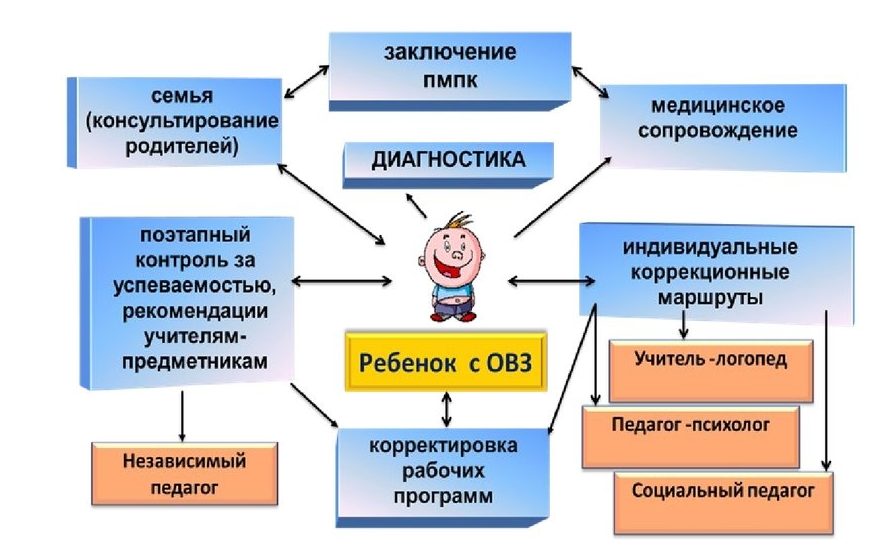 Рисунок 2.  Организационная модель комплексного психолого-педагогического сопровождения детей с ОВЗ в общеобразовательной школеПри цветном исполнении рисунков следует использовать принтер с возможностью цветной печати. При использовании в рисунках черно-белой печати следует применять черно-белую штриховку элементов рисунка. На все рисунки должны быть даны ссылки в тексте работы, например: «... в соответствии с рисунком 2 …» или «… модель сопровождения (рисунок 2)». Рисунки следует располагать в работе непосредственно после текста, в котором они упоминаются впервые (при наличии достаточного пространства для помещения рисунка со всеми поясняющими данными), или на следующей странице. Если рисунок достаточно велик, его можно размещать на отдельном листе, при этом допускается поворот рисунка на 90° против часовой стрелки относительно страницы (альбомная ориентация). Рисунки, размеры которых больше формата А4, учитывают как одну страницу и помещают в приложении. Рисунки, за исключением рисунков в приложениях, следует нумеровать арабскими цифрами сквозной нумерацией по всей работе. Если на рисунке отражены количественные показатели, то после заголовка рисунка через запятую указывается единица измерения, например:  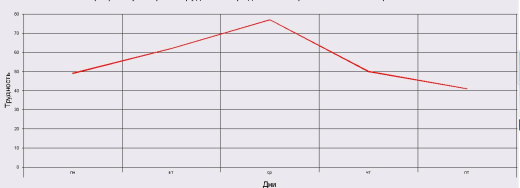 Рисунок 4.  График суммарной трудности предметов в проекте основного расписанияЕсли рисунок взят из первичного источника без авторской переработки, следует сделать ссылку на источник, например:  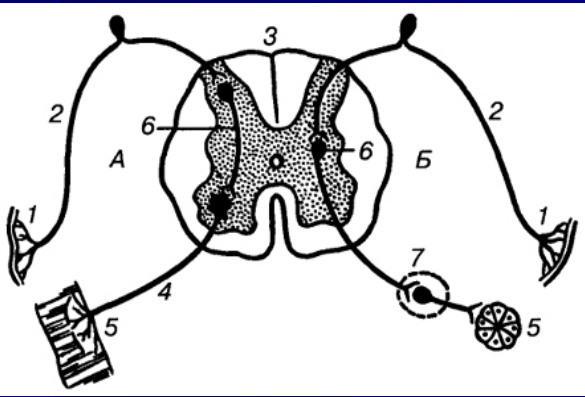 Рисунок 3.  Рефлекторная дуга[6, с. 14]При необходимости между рисунком и его заголовком помещаются поясняющие данные (подрисуночный текст).Рисунки каждого приложения обозначают отдельной нумерацией арабскими цифрами с добавлением перед цифрой обозначения приложения (например, рисунок 1.2).Правила оформления таблицВ письменной работе фактический материал в обобщенном и систематизированном виде может быть представлен в виде таблицы для наглядности и удобства сравнения показателей. На все таблицы должны быть ссылки в работе. При ссылке следует писать слово «таблица» с указанием ее номера, например: «…в таблице 2 представлены …» или «… характеризуется показателями (таблица 2)».  Таблицу следует располагать в работе непосредственно после текста, в котором она упоминается впервые, или на следующей странице.  Таблицы, за исключением таблиц в приложениях, следует нумеровать арабскими цифрами сквозной нумерацией по всей работе. Каждая таблица должна иметь заголовок, который должен отражать ее содержание, быть точным, кратким.Заголовок таблицы следует помещать над таблицей слева, без абзацного отступа в одну строку с ее номером через тире, например:  Таблица 1 – Результаты диагностики УУД у младших школьников (%)Если таблица взята из внешнего источника без переработки, следует сделать ссылку на источник, например:  Таблица 2 – Структура и основные компоненты педагогического мастерства [12,с.34]Заголовки граф и строк таблицы следует писать с прописной буквы в единственном числе, а подзаголовки граф – со строчной буквы, если они составляют одно предложение с заголовком, или с прописной буквы, если они имеют самостоятельное значение. В конце заголовков и подзаголовков таблиц точки не ставят. Заголовки граф записывают параллельно строкам таблицы. При необходимости допускается перпендикулярное расположение заголовков граф.  Допускается применять размер шрифта в таблице меньший, чем в тексте работы, но не менее 10 pt. Таблицы каждого приложения нумеруют отдельной нумерацией арабскими цифрами. При этом перед цифрой, обозначающей номер таблицы в приложении, ставится буква соответствующего приложения, например:  Таблица 1.4 – Динамика показателей за 2015–2016 гг.  Если в документе одна таблица, то она должна быть обозначена «Таблица 1». Если в приложении к документу одна таблица, то она должна быть обозначена «Таблица 1.1» (если она приведена в приложении 1).Правила оформления списка использованных источниковСписок должен содержать сведения об источниках, которые использованы при написании работы. На все приведенные источники должны быть ссылки в тексте работы.В списке использованных источников применяется сквозная нумерация арабскими цифрами. Все объекты печатаются единым списком, группы объектов не выделяются. Объекты описания списка должны быть обозначены терминами в квадратных скобках:- [Видеозапись]; - [Мультимедиа]; - [Текст]; - [Электронный ресурс]. При занесении источников в список следует придерживаться установленных правил их библиографического описания.Примеры оформления нормативно-правовых актовАрбитражный процессуальный кодекс Российской Федерации от 24.07.2002 N 95-ФЗ (ред. от 02.12.2019) // КонсультантПлюс: справочно-правовая система [Офиц. сайт]. URL: http://www.consultant.ru/ (дата обращения: 21.11.2020). Кодекс административного судопроизводства Российской Федерации от 08.03.2015 N 21-ФЗ (ред. от 02.12.2019) // // КонсультантПлюс: справочно-правовая система [Офиц. сайт]. URL: http://www.consultant.ru/ (дата обращения: 24.11.2020).Налоговый кодекс Российской Федерации (часть первая) от 31.07.1998 N 146-ФЗ (ред. от 29.09.2019, с изм. от 31.10.2019) (с изм. и доп., вступ. в силу с 29.10.2020) // КонсультантПлюс: справочно-правовая система [Офиц. сайт]. URL: http://www.consultant.ru/ (дата обращения: 24.11.2020).Постановление Правительства РФ от 17.08.2007 № 522 (ред. от 17.11.2011) «Об утверждении Правил определения степени тяжести вреда, причиненного здоровью человека» // Собрание законодательства Российской Федерации от 27 августа 2007 г. № 35 ст. 4308.Письмо Минфина от 13.08.2015 г. № 03-07-11/46755 // КонсультантПлюс: справочно-правовая система [Офиц. сайт]. URL: http://www.consultant.ru/ (дата обращения: 11.11.2020).Книги, статьи, материалы конференций и семинаровКорнелиус, X. Выиграть может каждый : Как разрешать конфликты / X. Корнелиус, 3. Фэйр ; пер. П. Е. Патрушева. – М. : Стрингер, 1992. – 116 с.Корягина, Н. А.  Психология общения : учебник и практикум для вузов / Н. А. Корягина, Н. В. Антонова, С. В. Овсянникова. — Москва : Издательство Юрайт, 2020. — 440 с. — (Высшее образование). — ISBN 978-5-534-03322-9. — Текст : электронный // ЭБС Юрайт [сайт]. — URL: https://urait.ru/bcode/450305Голуб, И. Б.  Русский язык и практическая стилистика. Справочник : учебно-справочное пособие для среднего профессионального образования / И. Б. Голуб. — 3-е изд. — Москва : Издательство Юрайт, 2020. — 355 с. — (Профессиональное образование). — ISBN 978-5-534-10264-2. — Текст : электронный // ЭБС Юрайт [сайт]. — URL: https://urait.ru/bcode/456491Власов, В. А. Выселение раскулаченных крестьян Пензенского края / В. А. Власов, А. В. Тишкина // Известия Пензенского государственного педагогического университета им. В.Г. Белинского. Гуманитарные науки. – 2011. – № 23. – С. 338-344.Иностранная литератураAn Interview with Douglass C. North // The Newsletter of The Cliometric Society. - 2003. - Vol. 8. - N 3. - P. 23–28. Burkhead, J. The Budget and Democratic Government / Lyden F.J., Miller E.G. (Eds.) / Planning, Programming, Budgeting. Markham : Chicago, 1972. 218 p. Miller, D. Strategy Making and Structure: Analysis and Implications for Performance // Academy of Management Journal. - 2007. - Vol. 30. - N 1. - P. 45–51.  Интернет-ресурсыПенсионный фонд Российской Федерации. Официальный сайт. [Электронный ресурс] — URL: http://www.pfrf.ru Пашков, С. В. Духовно-нравственное воспитание детей и молодежи в системе современного российского образования: монография / С. В. Пашков; Министерство образования и науки Российской Федерации, Курский государственный университет. – Курск : КГУ, 2017. – 1 CD-ROM.eLIBRARY.RU: научная электронная библиотека: сайт. – Москва, 2000. – URL: https://elibrary.ru Гущин, А. А. Авторское право и интернет / А. А. Гущин  // Исторический-сайт.рф : История. Исторический сайт: [сайт], 2013. – URL:https://исторический-сайт.рф/Авторское-право-и-интернет-1.html  Федеральная служба государственной статистики // [Электронный ресурс] — URL: http://www.gks.ru/Правила оформления примечаний и сносокПри необходимости пояснить содержание текста, таблицы или иллюстрации в письменной работе следует помещать примечания. Их размещают непосредственно в конце страницы, таблицы, иллюстрации, к которым они относятся, и печатают с прописной буквы с абзацного отступа после слова «Примечание» или «Примечания». Если примечание одно, то после слова «Примечание» ставится тире и примечание печатается с прописной буквы. Одно примечание не нумеруют. Если их несколько, то после слова «Примечания» ставят двоеточие и каждое примечание печатают с прописной буквы с новой строки с абзацного отступа, нумеруя их по порядку арабскими цифрами. Если необходимо пояснить отдельные данные, приведенные в документе, то эти данные следует обозначать надстрочными знаками сноски.Сноски в тексте располагают с абзацного отступа в конце страницы, на которой они обозначены, и отделяют от текста короткой тонкой горизонтальной линией с левой стороны, а к данным, расположенным в таблице, в конце таблицы над линией, обозначающей окончание таблицы.Знак сноски ставят непосредственно после того слова, числа, символа, предложения, к которому дается пояснение, и перед текстом пояснения.Знак сноски выполняют арабскими цифрами со скобкой и помещают на уровне верхнего обреза шрифта. Нумерация сносок отдельная для каждой страницы.Правила оформления приложенийПриложения оформляются как продолжение письменной работы на последующих её листах.В тексте работы на все приложения должны быть даны ссылки. Приложения располагают в порядке ссылок на них в тексте документа.Приложения обозначают арабскими цифрами. После слова "Приложение" следует буква, обозначающая его последовательность. Если в документе одно приложение, оно обозначается "Приложение 1".Каждое приложение следует начинать с новой страницы с указанием наверху посередине страницы слова «Приложение» и его обозначения.Приложение может иметь заголовок, который записывают симметрично относительно текста с прописной буквы отдельной строкой. Приложения должны иметь общую с остальной частью документа сквозную нумерацию страниц.   Приложение 1Кафедра педагогики, психологии и социальной работы»ОТЧЕТо прохождении практики К.М. 02.03 (У)Вид практики: Учебная практикаТип практики:  предметно-содержательнаяВыполнил(а):  __________________________________                   Фамилия И.О.Направление подготовки:  ________________________ _______________________________________________Направленность (профиль) программы_____________________________________________________________Форма обучения: ________________________________Руководитель практики от ОмГА:_______________________________________________Уч. степень, уч. звание, Фамилия И.О._____________________подписьМесто прохождения практики: г.Омск, ЧУОО ВО «ОмГА»Руководитель принимающей организации:  ______________      ректор, д.фил.н, профессор Еремеев А.Э.подпись                     (должность, Ф.И.О., контактный телефон)
                                                                                                                                                  м.п.Омск,  20__Приложение 2Кафедра педагогики, психологии и социальной работы»Задание на практическую подготовкуИванов Иван ИвановичФамилия, Имя, Отчество студента (-ки)Бакалавриат по направлению подготовки 44.03.03 Специальное (дефектологическое)  образование Направленность (профиль) программы: Логопедия (Начальное образование детей с нарушениями речи)Вид практики: Учебная практикаТип практики: Предметно-содержательная (К.М.02.03 (У))Индивидуальные задания на практику:Составить перечень обязательной документации по организации деятельности психолого-медико-педагогического консилиума (ПМПк) На основании анализа методических рекомендаций, представленных в Результат:  перечень обязательной документации по организации психолого-методико-педагогического консилиума (ПМПк).Составить заключение логопеда для представления ребенка на ПМПк. Результат: заключение логопеда для представления ребенка на ПМПкЗаполнить анамнез на конкретного ребенка.Результат: анамнез на конкретного ребенка.Дата выдачи задания:     __.__.20__ г.Руководитель (ФИО) :  __________    Задание принял(а) к исполнению (ФИО):  ___________Приложение  4Частное  учреждение образовательная организация высшего образования «Омская гуманитарная академия»СОВМЕСТНЫЙ  РАБОЧИЙ ГРАФИК (ПЛАН) ПРАКТИЧЕСКОЙ ПОДГОТОВКИ __________________________________________________________________ (Ф.И.О. обучающегося) Бакалавриат по направлению подготовки 44.03.03 Специальное (дефектологическое)  образование Направленность (профиль) программы: Логопедия (Начальное образование детей с нарушениями речи)Вид практики: Учебная практикаТип практики: предметно-содержательнаяРуководитель практики от ОмГА _________________________________________                                                          (Уч. степень, уч. звание, Фамилия И.О.) Наименование профильной организации _________________________________________________________________________________________________________Заведующий кафедрой:		___________________ / ___________________Руководитель практики от ЧУОО ВО «ОмГА»		___________________ / ____________________      *Пояснения, написанные  красным цветом, удаляются                                                                                                         м.п.Приложение ДНЕВНИК ПРАКТИЧЕСКОЙ ПОДГОТОВКИПодпись обучающегося ___________Подпись руководителя практики 
от принимающей организации _______________________ Приложение 6ОТЗЫВ-ХАРАКТЕРИСТИКАСтудент (ка)____________________________________________________________курса, направления подготовки__________________________________ _________________________________________________ ЧУОО ВО «ОмГА»с «___» ____________________20___г.  по «___» ____________________20___г.проходил(а) практику в_______________________________________________ ___________________________________________________________________(адрес, наименование организации)В период практики студент(ка) выполнял(а) следующие виды деятельности: ______________________________________________________________________________________________________________________________________________________________________________________________________________________________________________________________________________________________________________________________________________________________В ходе практики обнаружил(а) следующие компетенции:________________________________________________________________________________________________________________________________________________________________________________________________________________________________________________________________________________________________________________________________________________________________________________________________________________________________________________________________________________________________________________________________________________________________________________Замечания: ________________________________________________________________________________________________________________________________________________________________________________________________________________________________________________________________________________________
Рекомендуемая оценка _________________________________________________
Руководитель практики от принимающей организации________________________Подпись ____________________________________________________________________                                                                                                                                м.п.Приложение 7Образец заявления для прохождения учебной практики  ЗАЯВЛЕНИЕо практической подготовке обучающихся______________(дата)Прошу направить для прохождения прохождения программы в форме практической подготовки при реализации___учебной практики К.М. 02.03. (У)  в _______________________			(указать место практики: название предприятия, город, район, область)Контактная информация:_______ _____________________________________и назначить руководителем практики от ОмГА:__________________________________________________________________(Ф.И.О., должность преподавателя)Обучающийся ____________________________				                         ___________Ф.И.О. (полностью) 									               (подпись)Руководитель практики от ОМГА				__________________________	                                                                                               ___________(Ф.И.О., должность преподавателя)							                 (подпись)Зав. кафедрой__________________________	                                                       ___________(Ф.И.О., должность)							                                                      (подпись)______________дата (за 14 дней до прохождения практики)*пояснения красным удалитьПриложение 8Представление учителя – логопеда на  ПМПкФамилия, имя ребёнка  _________________________________________________________                                                    Дата рождения              _________________________________________________________Школа     _____________________                       Класс   ______________________________Краткий анамнез раннего речевого развития  _________________________________________________________________________________________________________________________________________________________________________________________________Речевая среда и социальные условия  __________________________________________________________________________________________________________________________Общая и мелкая моторика  __________________________________________________________________________________________________________________________________Артикуляционный аппарат  _____________________________________________________Устная речь:Общее звучание речи  __________________________________________________________Понимание речи    __________________________________________________________________________________________________________________________________________Активный словарь  _____________________________________________________________Грамматическийстрой речи  ________________________________________________________________________________________________________________________________________________Слоговая структураРечи  ________________________________________________________________________Звукопроизношение  ________________________________________________________________________________________________________________________________________Фонематическое восприятие:звуковой анализ, синтез. ____________________________________________________________________________________________________________________________________Связная речь  ______________________________________________________________________________________________________________________________________________Темп и плавность речи  _________________________________________________________Письменная речь :Чтение  ________________________________________________________________________________________________________________________________________________________________________________________________________________________________Письмо  __________________________________________________________________________________________________________________________________________________________________________________________________________________________________________________________________________________________________________________________________________________________________________________________Заключение  _______________________________________________________________________________________________________________________________________________________________________________________________________________________________________Рекомендации  _________________________________________________________________________________________________________________________________________________________Дата обследования   ______________         Подпись специалиста  _____________________Приложение 9Схема сбора анамнезаI. Семейный анамнез Возраст и занятия родителей (не работали ли родители на вредных производствах) Состав семьи, семейно-бытовые условия Взаимоотношение между членами семьи Отношение к детям Кто из членов семьи осуществляет больший надзор за детьми. Состояние психического, физического здоровья родственников. Наличие у них эндокринных, сердечно-сосудистых заболеваний, туберкулеза, алкоголизма, психических заболеваний, странностей характера и поведения. Это отмечается как у родителей, так и у других членов семьи и дальних родственников. II. Генеративные функции матери Начало менструаций, их характеристика, количество беременностей, их течение, наличие выкидышей, мертворождений, досрочных родов, абортов и их осложнений, смертность детей в раннем возрасте и ее причины. III. Личный анамнез Каким по счету родился ребенок, возраст и состояние здоровья родителей в момент рождения ребенка, чем болела мать в период возникновения беременности, не предшествовали ли беременности аборты, протекавшие с осложнениями. IV. Период беременности Физическое и психическое состояние матери, наличие токсикозов в период беременности и их характер. Инфекции, интоксикации, травмы, применение вредных для плода средств и время их воздействия. V. Роды Срочные, досрочные, их продолжительность, время отхождения околоплодных вод, положение ребенка, родовые травмы, наложение щипцов или другие вмешательства. VI. Состояние ребенка при рождении Асфиксия, ее характер, длительность, способ и время оживления. Вес и рост при рождении, внешний вид, наличие желтушности, гематом и деформации головки ребенка, судорог в первые часы жизни. Когда был приложен к груди, сразу ли ее взял, насколько активно начал сосать. VII. Развитие ребенка до 1 года Продолжительность грудного вскармливания, прикормы, искусственное вскармливание, прибавление в весе, сон, состояние ребенка: спокойный или крикливый. Физическое и психическое развитие. Время появления зубов, когда начал держать головку, самостоятельно сидеть, брать в руки предметы, стоять, ходить. Когда начал узнавать мать и других членов семьи, понимать обращенную речь. Когда появились первые слова. Темп развития речи, правильность, четкость произношения, время возникновения фразовой речи. Заболевания, перенесенные в первый год жизни. Диабетические явления в первые месяцы жизни, диатезы, острые инфекции и черепно-мозговые травмы (длительность, тяжесть течения, осложнения). Ожоги, перегревы, оперативные вмешательства, способы анестезии. VIII. Развитие от 1 до 3 лет Навыки самообслуживания, речь ребенка, активный и пассивный словарный запас, грамматический строй, наличие расстройств речи, запоминания. Личностные особенности ребенка: свойства характера, общительный, спокойный, ласковый, требовательный, капризный и т.д. Интересы ребенка, игровая деятельность, взаимоотношения со сверстниками и взрослыми, отношение к родителям, сон, аппетит, наличие патологических привычек, увлечений, страха. IX. Развитие ребенка с 4 до 7 лет Изменения в характере поведения ребенка, причины этих изменений, преобладающий фон настроения, форма и содержание игр, уровень интеллектуального развития. Когда научился читать, писать, считать, интересы ребенка, поведение в детском саду и дома, общение со сверстниками и домашними X. Развитие ребенка с 7 до 12 лет. Возраст поступления в школу, уровень готовности к школьному обучению, особенности познавательной деятельности ребенка (восприятие, память, мышление, внимание и т.д.), успеваемость. Направленность интересов, отношение к учебе, оставался ли на второй год и в каких классах, причины неуспеваемости. Поведение в семье и школе. Внеучебные интересы, дополнительные занятия. История заболевания С какого момента наблюдаются изменения в психическом состоянии ребенка. Каким образом возникли эти нарушения (внезапно или развивались постепенно, как проявлялись). Первые признаки заболевания. Какие моменты предшествовали появлению заболевания (травмы, инфекции, интоксикации, стрессы, изменения в жилищной ситуации). Срок, прошедший от времени воздействия вредности до появления первых признаков заболевания. Проявились ли они в изменении деятельности ребенка, его активности, работоспособности, интересах, играх и т.д. Отмечались ли изменения в эмоциональной сфере, настроениях, аффективных реакциях, изменились ли характер и поведение. Наблюдались ли нарушения интеллектуальной деятельности, снижение интеллектуального уровня, отставание в психическом развитии. Каков характер нарушений, в какой последовательности они возникали. Каков был диагноз ранее, чем и как лечился. Частное учреждение образовательная организация высшего образования
«Омская гуманитарная академия»Кафедра «Педагогики, психологии и социальной работы»Введение (цели, задачи, описание места практики)3 Перечень обязательной документации по организации деятельности психолого-медико-педагогического консилиума (ПМПк) 6Заключение логопеда для представления ребенка на ПМПк..Анамнез на конкретного ребенка..Заключение..Список использованной литературы..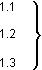 Нумерация пунктов первого раздела документа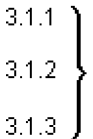 Нумерация пунктов первого подраздела третьего раздела документа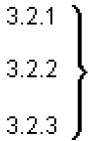 Нумерация пунктов второго подраздела третьего раздела документаУровеньКоммуникативные УУДРегулятивные УУДЛичностные УУДПознавательные УУДВысокий15201520Средний80607060Низкий5201520Педагогическая направленность личности Профессионально необходимые знанияПрофессионально необходимые способности, умения, навыкиПрикладные знания, умения, навыки, способностиСтабильный интерес к пед.деятельности, любовь к детямСпециальные знания (по преподаваемым дисциплинам)ОрганизаторскиеХудожественныеОтветственность за результаты своего трудаЗнания по психологии, педагогике, частным методикамКоммуникативныеТехническиеПозитивные мотивы деятельностиОбщественные (исторические, политические, экономические и др.)Дидактические СпортивныеКачества личности (позитивные)Наиболее актуальные сегодня знанияАктерские бытовыеЧастное учреждение образовательная организация высшего образования
«Омская гуманитарная академия»№Сроки Проведения(см.график практик)Планируемые работы (Конкретные виды деятельности по заданию практики)*Инструктаж по технике безопасностиПодготовка и сдача отчета по практике№Дата(см.график практик)Вид деятельности(Конкретные виды деятельности по заданию практики)*Подпись руководителя практики профильной организациио выполнении1выполнено2выполнено3выполнено4выполнено5выполнено6выполнено